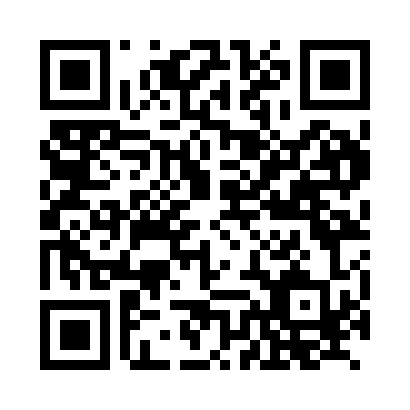 Prayer times for Antritt, GermanyWed 1 May 2024 - Fri 31 May 2024High Latitude Method: Angle Based RulePrayer Calculation Method: Muslim World LeagueAsar Calculation Method: ShafiPrayer times provided by https://www.salahtimes.comDateDayFajrSunriseDhuhrAsrMaghribIsha1Wed3:455:541:095:088:2510:242Thu3:435:521:095:088:2610:273Fri3:405:501:095:098:2710:294Sat3:375:491:085:098:2910:315Sun3:355:471:085:108:3010:336Mon3:325:461:085:108:3110:367Tue3:305:441:085:118:3310:388Wed3:275:431:085:118:3410:409Thu3:245:411:085:128:3510:4310Fri3:225:401:085:128:3710:4511Sat3:195:391:085:138:3810:4812Sun3:175:371:085:138:3910:5013Mon3:145:361:085:148:4110:5214Tue3:115:351:085:148:4210:5515Wed3:095:331:085:158:4310:5716Thu3:065:321:085:158:4510:5917Fri3:045:311:085:168:4611:0218Sat3:015:301:085:168:4711:0419Sun2:595:291:085:178:4811:0720Mon2:565:281:085:178:5011:0921Tue2:545:261:085:188:5111:1122Wed2:515:251:085:188:5211:1423Thu2:515:241:085:198:5311:1624Fri2:515:231:095:198:5411:1825Sat2:505:231:095:198:5511:1926Sun2:505:221:095:208:5611:2027Mon2:505:211:095:208:5711:2028Tue2:505:201:095:218:5811:2129Wed2:495:191:095:218:5911:2130Thu2:495:191:095:229:0011:2231Fri2:495:181:095:229:0111:22